      No. 282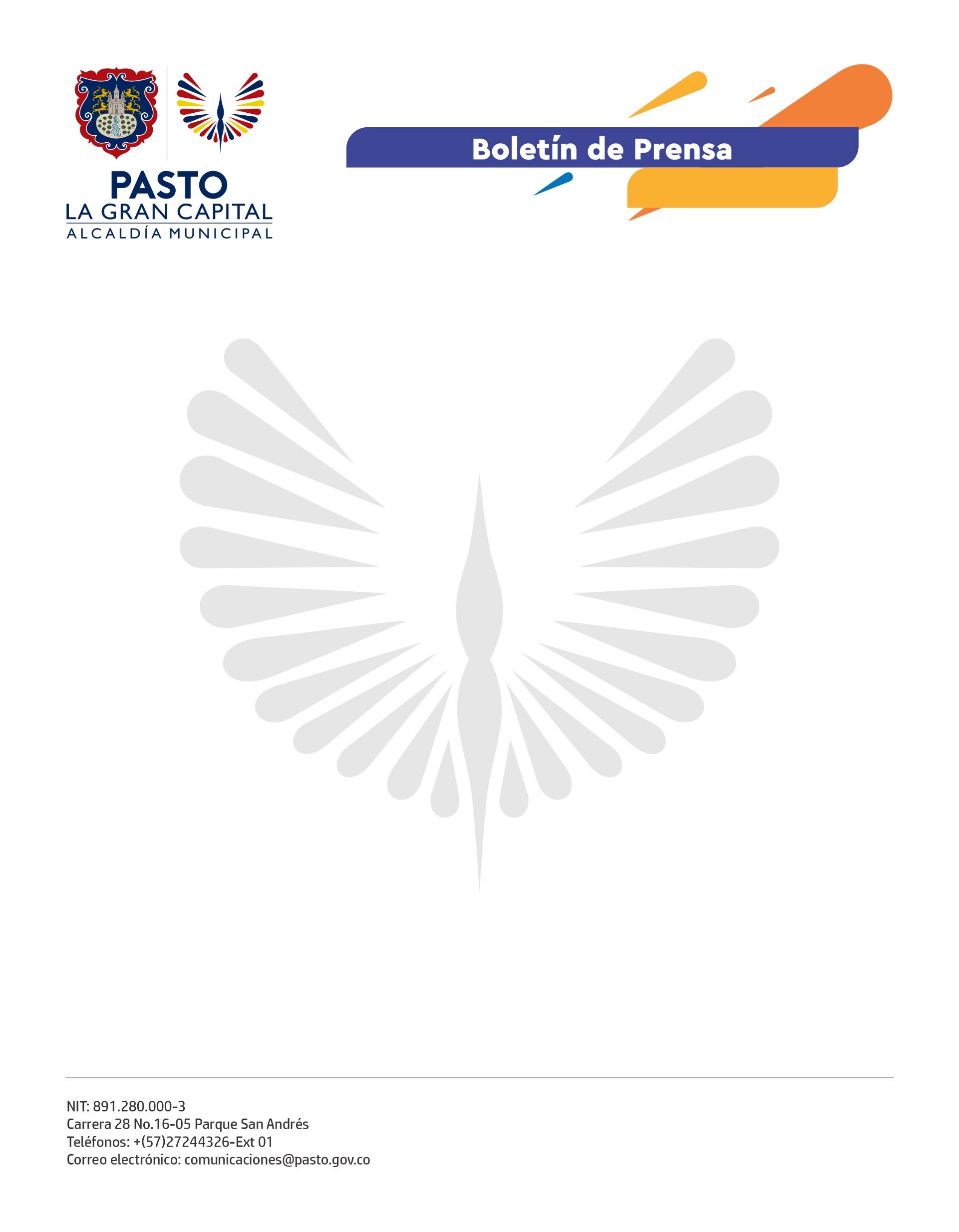 15 de mayo de 2022ALCALDÍA DE PASTO COMPARTIÓ LA EXPERIENCIA DE BIEN NACER EN INTERCAMBIO DE CONOCIMIENTO CON URUGUAYLa experiencia ‘Salud y Nutrición - Bien Nacer’, liderada por el Alcalde Germán Chamorro de la Rosa, fue presentada en el intercambio internacional de conocimiento Col- Col, que se llevó a cabo de manera virtual con Uruguay como país anfitrión, para dar a conocer los aprendizajes del proyecto.El secretario de Salud, Javier Andrés Ruano González, destacó que Bien Nacer es una iniciativa articulada entre diferentes instancias de la Administración Municipal como las Secretarías de Salud y Bienestar Social y fue escogida como participante en el tercer Intercambio de Cooperación Internacional para la transferencia de conocimientos y experiencia Col-Col, para el caso uruguayo.“La iniciativa fue seleccionada por la Agencia Presidencial de Cooperación Internacional -APC Colombia y por la Agencia Uruguaya de Cooperación Internacional -AUCI, con el apoyo de Unicef Colombia y el Instituto Colombiano de Bienestar Familiar (ICBF), y permitió compartir los avances del proyecto Bien Nacer, una práctica que busca disminuir el bajo peso al nacer y beneficia a más de 900 personas”, precisó el funcionario.Por su parte, la subsecretaria de Gestión y Proyectos de la Secretaría de Bienestar Social, Nelvy Johana Chamorro Lucero, resaltó el trabajo de los niños, niñas y adolescentes que hacen parte de la Mesa de Participación, instancia que conoció la buena práctica de Bien Nacer y se apropió del tema a través de diferentes estrategias para trabajar, desde la prevención, lo relacionado con el bajo peso al nacer y replicar la información con sus pares y comunidades.La profesional especializada de la Secretaría de Salud, Nancy Lagos Campos, resaltó que el proyecto Bien Nacer está dirigido a población de riesgo, especialmente madres gestantes adolescentes, de áreas rurales dispersas y con condiciones sociales críticas. “A la fecha, entre las integrantes del programa, tenemos cero casos de bajo peso al nacer y cero casos de mortalidad materna, además, hemos garantizado que las beneficiarias cumplan con el mínimo de cuatro controles prenatales durante el proceso de gestación; que, al finalizar el embarazo, adopten un método de planificación y que los niños ingresen a su esquema de vacunación”, concluyó.